Urząd Miejski w Miliczu, tel. 71 38 04 306HARMONOGRAM ODBIORU ODPADÓW KOMUNALNALNYCH Z TERENU MIASTA MILICZA OD STYCZNIA DO GRUDNIA 2023 r.HARMONOGRAM ODBIORU ODPADÓW KOMUNALNALNYCH Z TERENU MIASTA MILICZA OD STYCZNIA DO GRUDNIA 2023 r.HARMONOGRAM ODBIORU ODPADÓW KOMUNALNALNYCH Z TERENU MIASTA MILICZA OD STYCZNIA DO GRUDNIA 2023 r.HARMONOGRAM ODBIORU ODPADÓW KOMUNALNALNYCH Z TERENU MIASTA MILICZA OD STYCZNIA DO GRUDNIA 2023 r.HARMONOGRAM ODBIORU ODPADÓW KOMUNALNALNYCH Z TERENU MIASTA MILICZA OD STYCZNIA DO GRUDNIA 2023 r.HARMONOGRAM ODBIORU ODPADÓW KOMUNALNALNYCH Z TERENU MIASTA MILICZA OD STYCZNIA DO GRUDNIA 2023 r.HARMONOGRAM ODBIORU ODPADÓW KOMUNALNALNYCH Z TERENU MIASTA MILICZA OD STYCZNIA DO GRUDNIA 2023 r.HARMONOGRAM ODBIORU ODPADÓW KOMUNALNALNYCH Z TERENU MIASTA MILICZA OD STYCZNIA DO GRUDNIA 2023 r.HARMONOGRAM ODBIORU ODPADÓW KOMUNALNALNYCH Z TERENU MIASTA MILICZA OD STYCZNIA DO GRUDNIA 2023 r.Lp.Ulice i inne miejsca na terenie MiliczaUlice i inne miejsca na terenie MiliczaUlice i inne miejsca na terenie MiliczaData odbioruData odbioruData odbioruData odbioruData odbioruLp.Ulice i inne miejsca na terenie MiliczaUlice i inne miejsca na terenie MiliczaUlice i inne miejsca na terenie Miliczabioodpadybioodpadyodpady segregowane (tworzywa szt., makulatura, szkło, metale, opakowania wielomateriałowe)odpady niesegregowaneodpady niesegregowane1.Akacjowa, Brzozowa, Chabrowa, Czereśniowa, Dębowa, Dojazdowa, Jaworowa, Kamienna, Kasztelańska, Klonowa, Korfantego, Krzywa, Kwiatowa, Lawendowa, Leśna, Lipowa, Lotnicza, Łowiecka, Miodowa, Modrzewiowa, Nektarowa, Nowowiejska, Odrodzenia, Ogrodowa, Piłsudskiego, Poprzeczna, Poziomkowa, Pszczela, Rzemieślnicza, Słoneczna, Spacerowa, Spółdzielcza, Sycowska, Świerkowa, Trzebnicka, Wesoła, Wierzbowa, Wiśniowa, ZHP, Fiołkowa, Konwaliowa, MakowaAkacjowa, Brzozowa, Chabrowa, Czereśniowa, Dębowa, Dojazdowa, Jaworowa, Kamienna, Kasztelańska, Klonowa, Korfantego, Krzywa, Kwiatowa, Lawendowa, Leśna, Lipowa, Lotnicza, Łowiecka, Miodowa, Modrzewiowa, Nektarowa, Nowowiejska, Odrodzenia, Ogrodowa, Piłsudskiego, Poprzeczna, Poziomkowa, Pszczela, Rzemieślnicza, Słoneczna, Spacerowa, Spółdzielcza, Sycowska, Świerkowa, Trzebnicka, Wesoła, Wierzbowa, Wiśniowa, ZHP, Fiołkowa, Konwaliowa, MakowaAkacjowa, Brzozowa, Chabrowa, Czereśniowa, Dębowa, Dojazdowa, Jaworowa, Kamienna, Kasztelańska, Klonowa, Korfantego, Krzywa, Kwiatowa, Lawendowa, Leśna, Lipowa, Lotnicza, Łowiecka, Miodowa, Modrzewiowa, Nektarowa, Nowowiejska, Odrodzenia, Ogrodowa, Piłsudskiego, Poprzeczna, Poziomkowa, Pszczela, Rzemieślnicza, Słoneczna, Spacerowa, Spółdzielcza, Sycowska, Świerkowa, Trzebnicka, Wesoła, Wierzbowa, Wiśniowa, ZHP, Fiołkowa, Konwaliowa, Makowa12.01, 09.02, 09.03, 06.04, 20.04, 04.05, 18.05, 01.06, 15.06, 29.06, 13.07, 27.07, 10.08, 24.08, 07.09, 21.09, 05.10, 02.11, 14.1212.01, 09.02, 09.03, 06.04, 20.04, 04.05, 18.05, 01.06, 15.06, 29.06, 13.07, 27.07, 10.08, 24.08, 07.09, 21.09, 05.10, 02.11, 14.1212.01, 09.02, 09.03, 06.04, 18.05, 01.06, 13.07, 10.08, 07.09, 05.10, 02.11, 14.1204.01, 18.01, 01.02, 15.02, 01.03, 15.03, 29.03, 12.04, 26.04, 10.05, 24.05, 07.06, 21.06, 05.07, 19.07, 02.08, 16.08, 30.08, 13.09, 27.09, 11.10, 25.10, 08.11, 22.11, 06.12, 20.1204.01, 18.01, 01.02, 15.02, 01.03, 15.03, 29.03, 12.04, 26.04, 10.05, 24.05, 07.06, 21.06, 05.07, 19.07, 02.08, 16.08, 30.08, 13.09, 27.09, 11.10, 25.10, 08.11, 22.11, 06.12, 20.122.Cicha, Długa, Działkowa, Garncarska, Kolejowa, Końcowa, Kościelna,  Kuźnicza, Lwowska, Łąkowa, Magazynowa, Okrężna, Osadnicza, Polska, Powstańców Wlkp., Rynek, Rzeczna, Składowa, Stawna, Szewska, Wałowa, Wodniaków, Wojska Polskiego, Wrocławska, Zamkowa, Zielona, PrzemysłowaCicha, Długa, Działkowa, Garncarska, Kolejowa, Końcowa, Kościelna,  Kuźnicza, Lwowska, Łąkowa, Magazynowa, Okrężna, Osadnicza, Polska, Powstańców Wlkp., Rynek, Rzeczna, Składowa, Stawna, Szewska, Wałowa, Wodniaków, Wojska Polskiego, Wrocławska, Zamkowa, Zielona, PrzemysłowaCicha, Długa, Działkowa, Garncarska, Kolejowa, Końcowa, Kościelna,  Kuźnicza, Lwowska, Łąkowa, Magazynowa, Okrężna, Osadnicza, Polska, Powstańców Wlkp., Rynek, Rzeczna, Składowa, Stawna, Szewska, Wałowa, Wodniaków, Wojska Polskiego, Wrocławska, Zamkowa, Zielona, Przemysłowa11.01, 08.02, 08.03, 05.04, 19.04, 05.05, 17.05, 31.05, 14.06, 28.06, 12.07, 26.07, 09.08, 23.08, 06.09, 20.09, 04.10, 15.11, 13.1211.01, 08.02, 08.03, 05.04, 19.04, 05.05, 17.05, 31.05, 14.06, 28.06, 12.07, 26.07, 09.08, 23.08, 06.09, 20.09, 04.10, 15.11, 13.1211.01, 08.02, 08.03, 05.04, 17.05, 14.06, 12.07, 09.08, 06.09, 04.10, 15.11, 13.1205.01, 19.01, 02.02, 16.02, 02.03, 16.03, 30.03, 13.04, 27.04, 11.05, 25.05, 09.06, 22.06, 06.07, 20.07, 03.08, 17.08, 31.08, 14.09, 28.09, 12.10, 26.10, 09.11, 23.11, 07.12, 21.1205.01, 19.01, 02.02, 16.02, 02.03, 16.03, 30.03, 13.04, 27.04, 11.05, 25.05, 09.06, 22.06, 06.07, 20.07, 03.08, 17.08, 31.08, 14.09, 28.09, 12.10, 26.10, 09.11, 23.11, 07.12, 21.123.Boczna, Jasna, Krotoszyńska, Krucza, Osiedle, Piaskowa, Polna, Pułaskiego, Rawicka, Strzelecka, Topolowa, Wodociągowa, 1-ego Maja, 11 Listopada, Armii Krajowej, Budowlana, Dąbrowskiego, Dworcowa, Grota Roweckiego, Grunwaldzka, Kopernika, Kościuszki, Krótka, Mickiewicza, pl. ks. Waresiaka, Kombatantów, Sułowska, GrzybowaBoczna, Jasna, Krotoszyńska, Krucza, Osiedle, Piaskowa, Polna, Pułaskiego, Rawicka, Strzelecka, Topolowa, Wodociągowa, 1-ego Maja, 11 Listopada, Armii Krajowej, Budowlana, Dąbrowskiego, Dworcowa, Grota Roweckiego, Grunwaldzka, Kopernika, Kościuszki, Krótka, Mickiewicza, pl. ks. Waresiaka, Kombatantów, Sułowska, GrzybowaBoczna, Jasna, Krotoszyńska, Krucza, Osiedle, Piaskowa, Polna, Pułaskiego, Rawicka, Strzelecka, Topolowa, Wodociągowa, 1-ego Maja, 11 Listopada, Armii Krajowej, Budowlana, Dąbrowskiego, Dworcowa, Grota Roweckiego, Grunwaldzka, Kopernika, Kościuszki, Krótka, Mickiewicza, pl. ks. Waresiaka, Kombatantów, Sułowska, Grzybowa13.01, 10.02, 10.03, 07.04, 21.04, 05.05, 19.05, 02.06, 16.06, 30.06, 14.07, 28.07, 11.08, 25.08, 08.09, 22.09, 06.10, 03.11, 01.1213.01, 10.02, 10.03, 07.04, 21.04, 05.05, 19.05, 02.06, 16.06, 30.06, 14.07, 28.07, 11.08, 25.08, 08.09, 22.09, 06.10, 03.11, 01.1213.01, 10.02, 10.03,  07.04, 19.05, 02.06, 14.07, 11.08, 08.09, 06.10, 03.11, 01.1205.01, 20.02, 03.02, 17.02, 03.03, 17.03, 31.03, 14.04, 28.04, 12.05, 26.05, 09.06, 23.06, 07.07, 21.07, 04.08, 18.08, 01.09, 15.09, 29.09, 13.10, 27.10, 10.11, 24.11, 08.12, 22.1205.01, 20.02, 03.02, 17.02, 03.03, 17.03, 31.03, 14.04, 28.04, 12.05, 26.05, 09.06, 23.06, 07.07, 21.07, 04.08, 18.08, 01.09, 15.09, 29.09, 13.10, 27.10, 10.11, 24.11, 08.12, 22.124.Spółdzielnia Mieszkaniowa „Barycz”Spółdzielnia Mieszkaniowa „Barycz”Spółdzielnia Mieszkaniowa „Barycz”w okresie od 1 kwietnia do 30 września w każdy wtorek, w pozostałym okresie pierwszy i drugi wtorek miesiącaw okresie od 1 kwietnia do 30 września w każdy wtorek, w pozostałym okresie pierwszy i drugi wtorek miesiącaw każdy wtorekw każdy wtorek i piątekw każdy wtorek i piątek5.Wspólnoty wielolokalowe*Wspólnoty wielolokalowe*Wspólnoty wielolokalowe*w okresie od 1 kwietnia do 30 września w każdy wtorek, w pozostałym okresie pierwszy i drugi wtorek miesiącaw okresie od 1 kwietnia do 30 września w każdy wtorek, w pozostałym okresie pierwszy i drugi wtorek miesiącawg ulicy w harmonogramie i ostatni wtorek miesiącaw każdy wtorekw każdy wtorek6.Domki letniskowe, ogródki działkoweDomki letniskowe, ogródki działkoweDomki letniskowe, ogródki działkoweOd 1 kwietnia do 30 września-według ulic w harmonogramie.Od 1 listopada do końca lutego - jeden raz przez cały ten okres, odbiór nastąpi w styczniu wg miejscowości w harmonogramie.Od 1 kwietnia do 30 września-według ulic w harmonogramie.Od 1 listopada do końca lutego - jeden raz przez cały ten okres, odbiór nastąpi w styczniu wg miejscowości w harmonogramie.wg ulicy w harmonogramieOd 1 marca do 31 października-według ulic w harmonogramie.Od 1 marca do 31 października-według ulic w harmonogramie.7.Nieruchomości niezamieszkałe i części niezamieszkałe nieruchomości typu mieszanego.Nieruchomości niezamieszkałe i części niezamieszkałe nieruchomości typu mieszanego.Nieruchomości niezamieszkałe i części niezamieszkałe nieruchomości typu mieszanego.wg ulicy w harmonogramiewg ulicy w harmonogramiewg ulicy w harmonogramieWg ulicy w harmonogramie, przy czym ilość odbiorów jest zgodna ze złożoną deklaracją, czyli 1 – 2 razy na miesiąc. Jeśli zadeklarowany jest jednokrotny odbiór w miesiącu, wówczas terminem odbioru jest pierwszy termin dla danej ulicy w miesiącu.Wg ulicy w harmonogramie, przy czym ilość odbiorów jest zgodna ze złożoną deklaracją, czyli 1 – 2 razy na miesiąc. Jeśli zadeklarowany jest jednokrotny odbiór w miesiącu, wówczas terminem odbioru jest pierwszy termin dla danej ulicy w miesiącu.W dniu odbioru odpady powinny być wystawione przed posesję najpóźniej do godziny 6:00 ranoW dniu odbioru odpady powinny być wystawione przed posesję najpóźniej do godziny 6:00 ranoW dniu odbioru odpady powinny być wystawione przed posesję najpóźniej do godziny 6:00 ranoW dniu odbioru odpady powinny być wystawione przed posesję najpóźniej do godziny 6:00 ranoW dniu odbioru odpady powinny być wystawione przed posesję najpóźniej do godziny 6:00 ranoW dniu odbioru odpady powinny być wystawione przed posesję najpóźniej do godziny 6:00 ranoW dniu odbioru odpady powinny być wystawione przed posesję najpóźniej do godziny 6:00 ranoW dniu odbioru odpady powinny być wystawione przed posesję najpóźniej do godziny 6:00 ranoW dniu odbioru odpady powinny być wystawione przed posesję najpóźniej do godziny 6:00 rano*Wspólnoty wielolokalowe - to takie, które mają wspólną deklarację i posiadają wspólny pojemnik/kontener*Wspólnoty wielolokalowe - to takie, które mają wspólną deklarację i posiadają wspólny pojemnik/kontener*Wspólnoty wielolokalowe - to takie, które mają wspólną deklarację i posiadają wspólny pojemnik/kontener*Wspólnoty wielolokalowe - to takie, które mają wspólną deklarację i posiadają wspólny pojemnik/kontener*Wspólnoty wielolokalowe - to takie, które mają wspólną deklarację i posiadają wspólny pojemnik/kontener*Wspólnoty wielolokalowe - to takie, które mają wspólną deklarację i posiadają wspólny pojemnik/kontener*Wspólnoty wielolokalowe - to takie, które mają wspólną deklarację i posiadają wspólny pojemnik/kontener*Wspólnoty wielolokalowe - to takie, które mają wspólną deklarację i posiadają wspólny pojemnik/kontener*Wspólnoty wielolokalowe - to takie, które mają wspólną deklarację i posiadają wspólny pojemnik/kontenerUrząd Miejski w Miliczu, tel. 71 38 04 306Urząd Miejski w Miliczu, tel. 71 38 04 306Urząd Miejski w Miliczu, tel. 71 38 04 306Urząd Miejski w Miliczu, tel. 71 38 04 306Urząd Miejski w Miliczu, tel. 71 38 04 306Urząd Miejski w Miliczu, tel. 71 38 04 306Urząd Miejski w Miliczu, tel. 71 38 04 306Urząd Miejski w Miliczu, tel. 71 38 04 306Urząd Miejski w Miliczu, tel. 71 38 04 306ODPADY SEGREGOWANE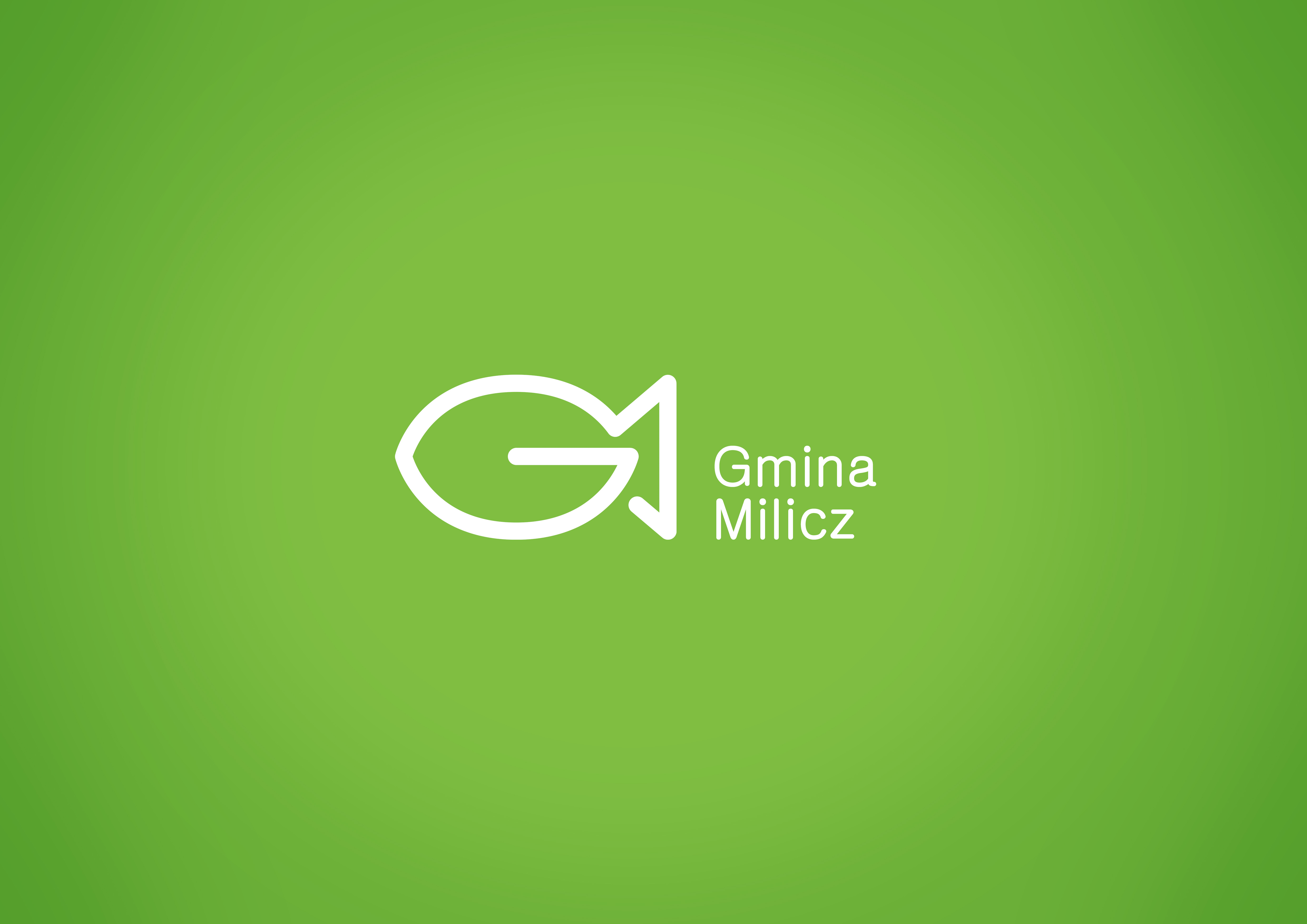 to odpady zbierane do oddzielnych, specjalnie przeznaczonychdo tego celu pojemników i worków. Do odpadów segregowanychzalicza się makulaturę, szkło bezbarwne i kolorowe, tworzywa sztuczne,metale i bioodpady (odpady zielone ulegające biodegradacji).ODPADY SEGREGOWANEto odpady zbierane do oddzielnych, specjalnie przeznaczonychdo tego celu pojemników i worków. Do odpadów segregowanychzalicza się makulaturę, szkło bezbarwne i kolorowe, tworzywa sztuczne,metale i bioodpady (odpady zielone ulegające biodegradacji).ODPADY SEGREGOWANEto odpady zbierane do oddzielnych, specjalnie przeznaczonychdo tego celu pojemników i worków. Do odpadów segregowanychzalicza się makulaturę, szkło bezbarwne i kolorowe, tworzywa sztuczne,metale i bioodpady (odpady zielone ulegające biodegradacji).ODPADY SEGREGOWANEto odpady zbierane do oddzielnych, specjalnie przeznaczonychdo tego celu pojemników i worków. Do odpadów segregowanychzalicza się makulaturę, szkło bezbarwne i kolorowe, tworzywa sztuczne,metale i bioodpady (odpady zielone ulegające biodegradacji).ODPADY SEGREGOWANEto odpady zbierane do oddzielnych, specjalnie przeznaczonychdo tego celu pojemników i worków. Do odpadów segregowanychzalicza się makulaturę, szkło bezbarwne i kolorowe, tworzywa sztuczne,metale i bioodpady (odpady zielone ulegające biodegradacji).ODPADY SEGREGOWANEto odpady zbierane do oddzielnych, specjalnie przeznaczonychdo tego celu pojemników i worków. Do odpadów segregowanychzalicza się makulaturę, szkło bezbarwne i kolorowe, tworzywa sztuczne,metale i bioodpady (odpady zielone ulegające biodegradacji).ODPADY SEGREGOWANEto odpady zbierane do oddzielnych, specjalnie przeznaczonychdo tego celu pojemników i worków. Do odpadów segregowanychzalicza się makulaturę, szkło bezbarwne i kolorowe, tworzywa sztuczne,metale i bioodpady (odpady zielone ulegające biodegradacji).ODPADY SEGREGOWANEto odpady zbierane do oddzielnych, specjalnie przeznaczonychdo tego celu pojemników i worków. Do odpadów segregowanychzalicza się makulaturę, szkło bezbarwne i kolorowe, tworzywa sztuczne,metale i bioodpady (odpady zielone ulegające biodegradacji).ODPADY SEGREGOWANEto odpady zbierane do oddzielnych, specjalnie przeznaczonychdo tego celu pojemników i worków. Do odpadów segregowanychzalicza się makulaturę, szkło bezbarwne i kolorowe, tworzywa sztuczne,metale i bioodpady (odpady zielone ulegające biodegradacji).SZKŁOSZKŁOMAKULATURATWORZYWA SZTUCZNE, METALE OPAKOWANIA WIELOMATERIAŁOWETWORZYWA SZTUCZNE, METALE OPAKOWANIA WIELOMATERIAŁOWEBIOODPADY BIOODPADY BIOODPADY ODPADY ZMIESZANEWRZUCAMY:puste opakowania ze szkła bezbarwnego i kolorowego (np. słoiki, butelki),puste opakowania po kosmetykach,czyste znicze (bez parafiny)NIE WRZUCAMY:szkła okiennego, zbrojonego, luster, szyb samochodowych,ceramiki, fajansu, porcelany,żarówek, świetlówek, termometrów,opakowań po lekach,kineskopów,wyrobów ze szkła żaroodpornego,kapsli, zatyczek i zakrętek.Szkło powinno być opróżnione z resztek. Opakowania szklane nie powinny być stłuczone.WRZUCAMY:puste opakowania ze szkła bezbarwnego i kolorowego (np. słoiki, butelki),puste opakowania po kosmetykach,czyste znicze (bez parafiny)NIE WRZUCAMY:szkła okiennego, zbrojonego, luster, szyb samochodowych,ceramiki, fajansu, porcelany,żarówek, świetlówek, termometrów,opakowań po lekach,kineskopów,wyrobów ze szkła żaroodpornego,kapsli, zatyczek i zakrętek.Szkło powinno być opróżnione z resztek. Opakowania szklane nie powinny być stłuczone.WRZUCAMY:gazety, czasopisma,prospekty,katalogi, ulotki,książki, zeszyty,worki papierowe,tekturę, kartony,ścinki drukarskie.NIE WRZUCAMY:opakowań z zawartością, np. z żywnością, wapnem, cementem,papierowych wkładów wodoodpornych, tapet, kalek technicznych i papieru kopiowego,zabrudzonego lub tłustego papieru np. po maśle, kartonów po mleku i napojach,pieluch jednorazowych, podpasek i artykułów higienicznych.Papier powinien być suchy i niezatłuszczonyWRZUCAMY:puste butelki po napojach,puste opakowania po żywności,puste butelki plastikowe po kosmetykach, środkach czystości,odpady wielomateriałowe (np. kartony po sokach i produktach mlecznych),czystą folię i torebki,puszki po napojach i konserwach,drobny złom żelazny, aluminium i metale kolorowe,kapsle,styropian opakowaniowy, gąbki do mycia naczyń itp.NIE WRZUCAMY:opakowań po medykamentach,tworzyw piankowych innych niż wymienione wyżej,produktów z tworzywa sztucznego typu: szczoteczki, strzykawki,opakowań i butelek po olejach i smarach, puszek i pojemników po farbach i lakierach,opakowań po środkach chwasto i owadobójczych,pojemników po aerozolach,gumy, sprzętu AGD,pieluch jednorazowych,wkładów zniczy,opakowań po aerozolach,puszek po farbach, lakierach, smarachbaterii.Opakowania powinny być opróżnione z resztek.WRZUCAMY:puste butelki po napojach,puste opakowania po żywności,puste butelki plastikowe po kosmetykach, środkach czystości,odpady wielomateriałowe (np. kartony po sokach i produktach mlecznych),czystą folię i torebki,puszki po napojach i konserwach,drobny złom żelazny, aluminium i metale kolorowe,kapsle,styropian opakowaniowy, gąbki do mycia naczyń itp.NIE WRZUCAMY:opakowań po medykamentach,tworzyw piankowych innych niż wymienione wyżej,produktów z tworzywa sztucznego typu: szczoteczki, strzykawki,opakowań i butelek po olejach i smarach, puszek i pojemników po farbach i lakierach,opakowań po środkach chwasto i owadobójczych,pojemników po aerozolach,gumy, sprzętu AGD,pieluch jednorazowych,wkładów zniczy,opakowań po aerozolach,puszek po farbach, lakierach, smarachbaterii.Opakowania powinny być opróżnione z resztek.WRZUCAMY:skoszoną trawę,liście, chwasty,drobne gałązki,zwiędnięte kwiaty cięte i doniczkowe,obierki po owocach i warzywachNIE WRZUCAMY:kości,odpadów zwierzęcych.Odpady zielone wrzucamy bez ziemi.Bioodpady odbierane są wyłącznie z pojemników i kontenerów przeznaczonych do tej frakcji odpadów – nie należy wystawiać ich w workach.WRZUCAMY:skoszoną trawę,liście, chwasty,drobne gałązki,zwiędnięte kwiaty cięte i doniczkowe,obierki po owocach i warzywachNIE WRZUCAMY:kości,odpadów zwierzęcych.Odpady zielone wrzucamy bez ziemi.Bioodpady odbierane są wyłącznie z pojemników i kontenerów przeznaczonych do tej frakcji odpadów – nie należy wystawiać ich w workach.WRZUCAMY:skoszoną trawę,liście, chwasty,drobne gałązki,zwiędnięte kwiaty cięte i doniczkowe,obierki po owocach i warzywachNIE WRZUCAMY:kości,odpadów zwierzęcych.Odpady zielone wrzucamy bez ziemi.Bioodpady odbierane są wyłącznie z pojemników i kontenerów przeznaczonych do tej frakcji odpadów – nie należy wystawiać ich w workach.WRZUCAMY:pozostałe odpady, po wydzieleniu: papieru, szkła, tworzyw sztucznych, metali oraz opakowań wielomateriałowych.NIE WRZUCAMY:baterii,elektrośmieci,gorącego popiołu,gruzu, styropianu budowlanego, papy itp.igieł i strzykawek,leków,termometrów,śniegu i lodu,substancji toksycznych, żrących, wybuchowych,żużlu, szlamu